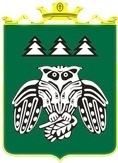 ул. Д.Каликовой, д.62, с. Выльгорт, Сыктывдинский район, Республика Коми, 168220, тел. 8(82130) 7-15-89, факс 8(82130) 7-15-89аКТ №2по результатам проведения плановой проверки соблюдения требований действующего законодательства в сфере закупок за 2016 годМуниципальное бюджетное учреждение дополнительного образования  «Районный центр внешкольной работы»                                            с. Выльгорт30 марта 2017 года                                                                                                    с. ВыльгортНа основании уведомления Управления финансов администрации муниципального образования муниципального района «Сыктывдинский» от 01.03.2017 №02-15/91, приказа о проведении мероприятия внутреннего муниципального финансового контроля в сфере закупок от 07.12.2016г. № 28-ОД главным специалистом казначейского отдела управления финансов Тарасовой И.В., проведена проверка соблюдения требований действующего законодательства в сфере закупок за 2016 год в отношении муниципального бюджетного учреждения дополнительного образования «Районный центр внешкольной работы» с. Выльгорт (далее – МБУДО «Районный центр внешкольной работы» с. Выльгорт).Основание проведения проверки: Бюджетный кодекс Российской Федерации, ч.3; ч. 8 ст.99  Федерального закона от 05.04.2013 № 44-ФЗ «О контрактной системе в сфере закупок товаров, работ, услуг для обеспечения государственных и муниципальных нужд» (далее - Закон 44-ФЗ), плана  контрольной деятельности Управления финансов администрации МО МР «Сыктывдинский» по осуществлению внутреннего муниципального финансового контроля на 2017 год.Цель проверки: предупреждение   и  выявление   нарушений   законодательства Российской Федерации о контрактной системе в отношении закупок для обеспечения муниципальных нужд.Объект проверки: МБУДО «Районный центр внешкольной работы» с. Выльгорт.Юридический адрес: Российская Федерация, 168220, Республика Коми, с. Выльгорт, ул. Ольги Мальцевой, д. 92ИНН/КПП: 1109005760/110901001Проверяемый период:  2016 год.Сроки проведения проверки: с 01.03.2017 года по 30.03.2017 года. В проверяемом периоде право первой подписи имел директор МБУДО «Районный центр внешкольной работы» с. Выльгорт  Малышева Нина Михайловна. Приказ от 03 сентября 1993 года №23 «О назначении на должность директора Малышевой Н.М.».Приказ МБУДО «Районный центр внешкольной работы» с. Выльгорт от 1 марта 2014 г. № 28 «О возложении полномочий контрактного управляющего на директора центра Малышеву Нину Михайловну». (Копии приказов - Приложение 1).ПРОВЕРКОЙ УСТАНОВЛЕНОСогласно плану-графику размещения заказов на поставку товаров, выполнения работ, оказание услуг для обеспечения  муниципальных нужд  МБУДО «Районный центр внешкольной работы» с. Выльгорт на 2016 год, определен возможный объем закупок в сумме 332,87696 тыс. рублей. (План-график - Приложение 2).За 2016 год в соответствии с Федеральным законом от 05.04.2013 № 44-ФЗ «О контрактной системе в сфере закупок товаров, работ, услуг для обеспечения федеральных и муниципальных нужд» заключено муниципальных (договоров) контрактов на сумму  332,81190 тыс. руб., согласно представленному к проверке реестру закупок за период с 01.01.2016 г. по 31.12.2016 г. (Реестр закупок - Приложение 3). Проверкой правильности определения и обоснования начальной (максимальной) цены контрактов, цены контрактов, заключаемых с единственным поставщиком (подрядчиком, исполнителем), при формировании планов-графиков установлено следующее.Для проведения проверки был предоставлен план-график размещения заказов на поставку товаров, выполнение работ, оказание услуг для обеспечения муниципальных  нужд заказчика на 2016 год. План-график на 2016 год размещен на официальном сайте 28.12.2015г. При формировании планов-графиков на 2016 год начальная (максимальная) цена контракта формировалась на основании выделенных бюджетных ассигнований и ценовой политики, сложившейся по результатам проведенной закупочной деятельности в 2015 году. Согласно плана-графика на 2016 год установлено, что размещение заказов на предоставление услуг связи планировалось на сумму 12,7644 тыс.руб., услуги по осуществлению водоснабжения и водоотведения на сумму 2,253 тыс.руб., услуги по возмещению за теплоэнергию на сумму 80 тыс.руб., закупка у единственного поставщика (подрядчика, исполнителя) на сумму 237,85956 тыс.руб.Проверкой установлено, что запланированные суммы в плане-графике на 2016 год соответствуют и не превышают выделенным ассигнованиям. При заключении договоров на осуществление закупки у единственного поставщика (подрядчика, исполнителя) в данных договорах отсутствует ссылка на пункт 1 части 1 статьи 93 Закона №44-ФЗ. По результатам проверки данная ссылка прописана только в муниципальном контракте №_075100_ (тепловая энергия и теплоноситель, горячая вода) от 10.02.2017 года.Проверкой применения заказчиком мер ответственности и совершение иных действий в случае нарушения поставщиком (подрядчиком, исполнителем) условий контракта установлено следующее.В ходе проверки применения МБУДО «Районный центр внешкольной работы» с. Выльгорт  мер ответственности и совершения иных действий в случае нарушения поставщиком (подрядчиком, исполнителем) условий контракта не установлено, следовательно, меры ответственности не применялись.Проверкой соответствия поставленного товара, выполненной работы (ее результата) или оказанной услуги условиям контракта нарушений не установлено.Проверкой своевременности, полноты и достоверности отражения в документах учета поставленного товара, выполненной работы (ее результата) или оказанной услуги нарушений не установлено.Проверкой соответствия использования поставленного товара, выполненной работы (ее результата) или оказанной услуги целям осуществления закупки нарушений не установлено. Проверка в отношении контрактного управляющего.При проверки сроков размещения плана-графика на 2016 год нарушений не установлено.Проверкой в отношении комиссий по осуществлению закупок и их членов нарушений не установлено.ВЫВОДЫ: 1. При осуществлении закупок в 2016 году МБУДО «Районный центр внешкольной работы» с. Выльгорт нарушений законодательства Российской Федерации о контрактной системе в сфере закупок по проверяемой тематике не выявлено.2. При заключении договоров с единственным поставщиком для более точного учета и соответствие закупки с планом графиком необходимо указывать в договоре (контракте) номер пункта 1  части 1 статьи 93 Закона № 44-ФЗ согласно которому заключается договор (контракт). 3. Разместить акт по результатам проведения плановой проверки на сайте www.zakupki.gov.ruГлавный специалист казначейского отделауправления финансов МО МР «Сыктывдинский»                                             И.В. ТарасоваГлавный бухгалтер управления образования администрации МО МР «Сыктывдинский»                                                                               Н.С. КосолаповаДиректор (Контрактный управляющий)МБУДО «Районный центр внешкольной работы» с. Выльгорт                                                                                                          Н.М. Малышева                                     УПРАВЛЕНИЕ ФИНАНСОВАДМИНИСТРАЦИИ МУНИЦИПАЛЬНОГО ОБРАЗОВАНИЯ  МУНИЦИПАЛЬНОГО РАЙОНА «СЫКТЫВДИНСКИЙ»